3 on 3 Basketball League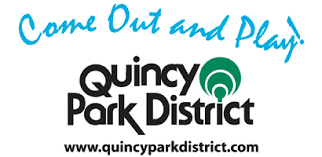 NO REGISTRATION ACCEPTED AFTER DEADLINE     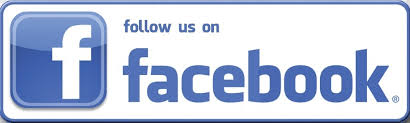 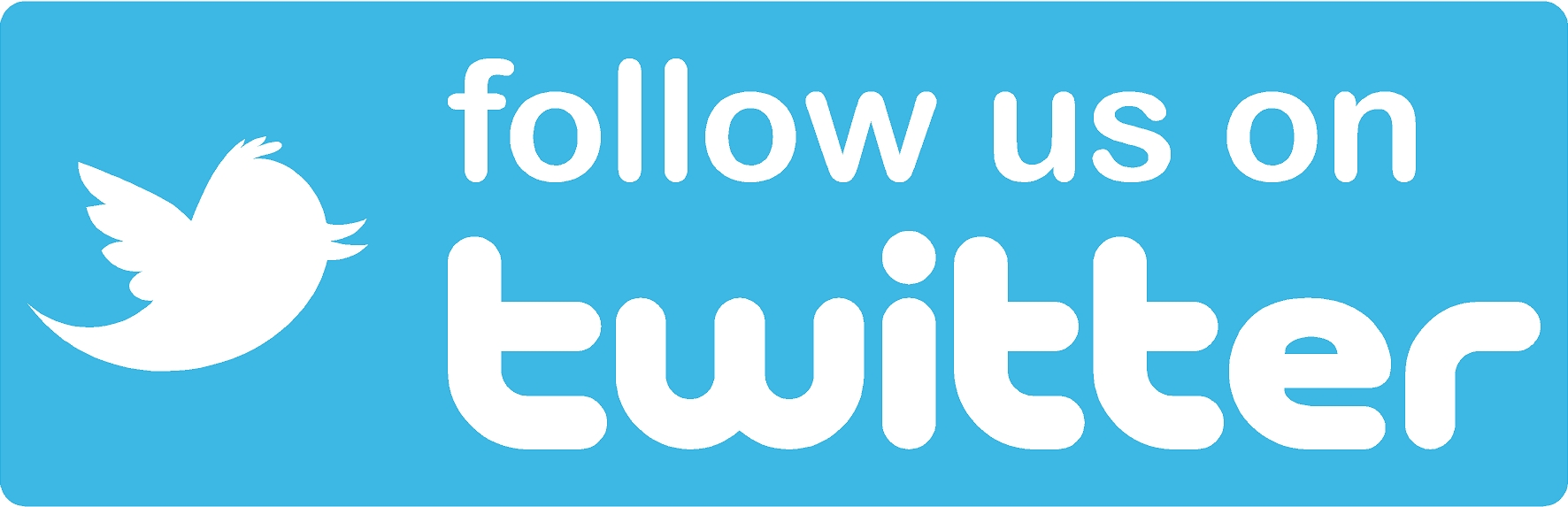 3 on 3 Basketball League Team RosterIncomplete rosters will not be accepted | All Fields required | Parent signature under age 183 on 3 BasketballTuesday & Wednesday Evenings$150.00Starts June 9th 2020Registration Deadline May 22nd 2020Divisions9-10 year old                11-12 year old13-14 year old15-16 year old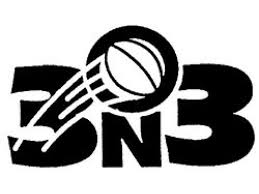  Registration available at the Park District officequincyparkdistrict.comQuincy Park District @QuincyILParks1231 Bonansinga Drive 217-223-7703 Registration available at the Park District officequincyparkdistrict.comQuincy Park District @QuincyILParks1231 Bonansinga Drive 217-223-77033 on 3Tuesday & Wednesday Evenings$150.00Starts June 9th 2020Divisions9-10 year old11-12 year old13-14 year old15-16 year old3 on 3Tuesday & Wednesday Evenings$150.00Starts June 9th 2020Divisions9-10 year old11-12 year old13-14 year old15-16 year old3 on 3Tuesday & Wednesday Evenings$150.00Starts June 9th 2020Divisions9-10 year old11-12 year old13-14 year old15-16 year oldTeam Name: __________________________Coach: _______________________________Print Email: ___________________________Cell: _________________________________Division:______________________________Team Name: __________________________Coach: _______________________________Print Email: ___________________________Cell: _________________________________Division:______________________________Team Name: __________________________Coach: _______________________________Print Email: ___________________________Cell: _________________________________Division:______________________________Player | First & Last NamePlayer | First & Last NamePrint EmailDOBCellSignature1.1.2.2.3.3.4.4.5.5.6.6.7.7.8.8.9.9.10.10.11.11.12.12.In signing this roster, I do hereby for myself, my heirs, executors and administrators waive, release and forever discharge any and all rights and injuries or damages arising out of this program.  I am fully aware that accidents and injuries may occur during the conduct of this program and do fully agree to absolve the Quincy Park District, elected or appointed officials, from all personal liability as a result of my participation in said program.Coach Signature :_________________________ Address:____________________________In signing this roster, I do hereby for myself, my heirs, executors and administrators waive, release and forever discharge any and all rights and injuries or damages arising out of this program.  I am fully aware that accidents and injuries may occur during the conduct of this program and do fully agree to absolve the Quincy Park District, elected or appointed officials, from all personal liability as a result of my participation in said program.Coach Signature :_________________________ Address:____________________________In signing this roster, I do hereby for myself, my heirs, executors and administrators waive, release and forever discharge any and all rights and injuries or damages arising out of this program.  I am fully aware that accidents and injuries may occur during the conduct of this program and do fully agree to absolve the Quincy Park District, elected or appointed officials, from all personal liability as a result of my participation in said program.Coach Signature :_________________________ Address:____________________________In signing this roster, I do hereby for myself, my heirs, executors and administrators waive, release and forever discharge any and all rights and injuries or damages arising out of this program.  I am fully aware that accidents and injuries may occur during the conduct of this program and do fully agree to absolve the Quincy Park District, elected or appointed officials, from all personal liability as a result of my participation in said program.Coach Signature :_________________________ Address:____________________________In signing this roster, I do hereby for myself, my heirs, executors and administrators waive, release and forever discharge any and all rights and injuries or damages arising out of this program.  I am fully aware that accidents and injuries may occur during the conduct of this program and do fully agree to absolve the Quincy Park District, elected or appointed officials, from all personal liability as a result of my participation in said program.Coach Signature :_________________________ Address:____________________________